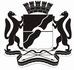  СОВЕТ  ДЕПУТАТОВ  ГОРОДА НОВОСИБИРСКАПОСТОЯННАЯ КОМИССИЯ ПО ГРАДОСТРОИТЕЛЬСТВУРЕШЕНИЕ  от 13.02.2019                           г. Новосибирск		                           №  121О проекте решения Совета депутатов города Новосибирска «О протесте прокурора города Новосибирска от 25.01.2019  № 1294Ж-2018 на приложение 2 к Правилам землепользования и застройки города Новосибирска, утвержденными решением Совета депутатов города Новосибирска от 24.06.2009 №1288»	Рассмотрев проект решения Совета депутатов города Новосибирска «О протесте прокурора города Новосибирска от 25.01.2019 № 1294Ж-2018 на приложение 2 к Правилам землепользования и застройки города Новосибирска, утвержденным решением Совета депутатов города Новосибирска от 24.06.2009 №1288  (далее – проект решения), комиссия РЕШИЛА:1. Согласиться с проектом решения.2. Внести проект решения на рассмотрение сессии Совета депутатов города Новосибирска.3. Рекомендовать сессии Совета депутатов города Новосибирска принять проект решения.Председатель комиссии						                            Д. В. Дамаев